Streda 6.B (výtvarná výchova)Slnečnica:  maľba                      ukážka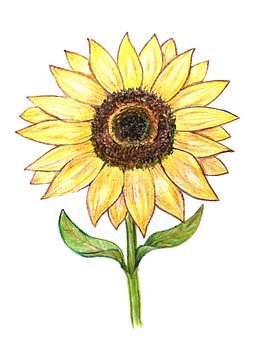 